V 5 – Nachweis von StickstoffMaterialien: 		Standzylinder, Kerze an einem Draht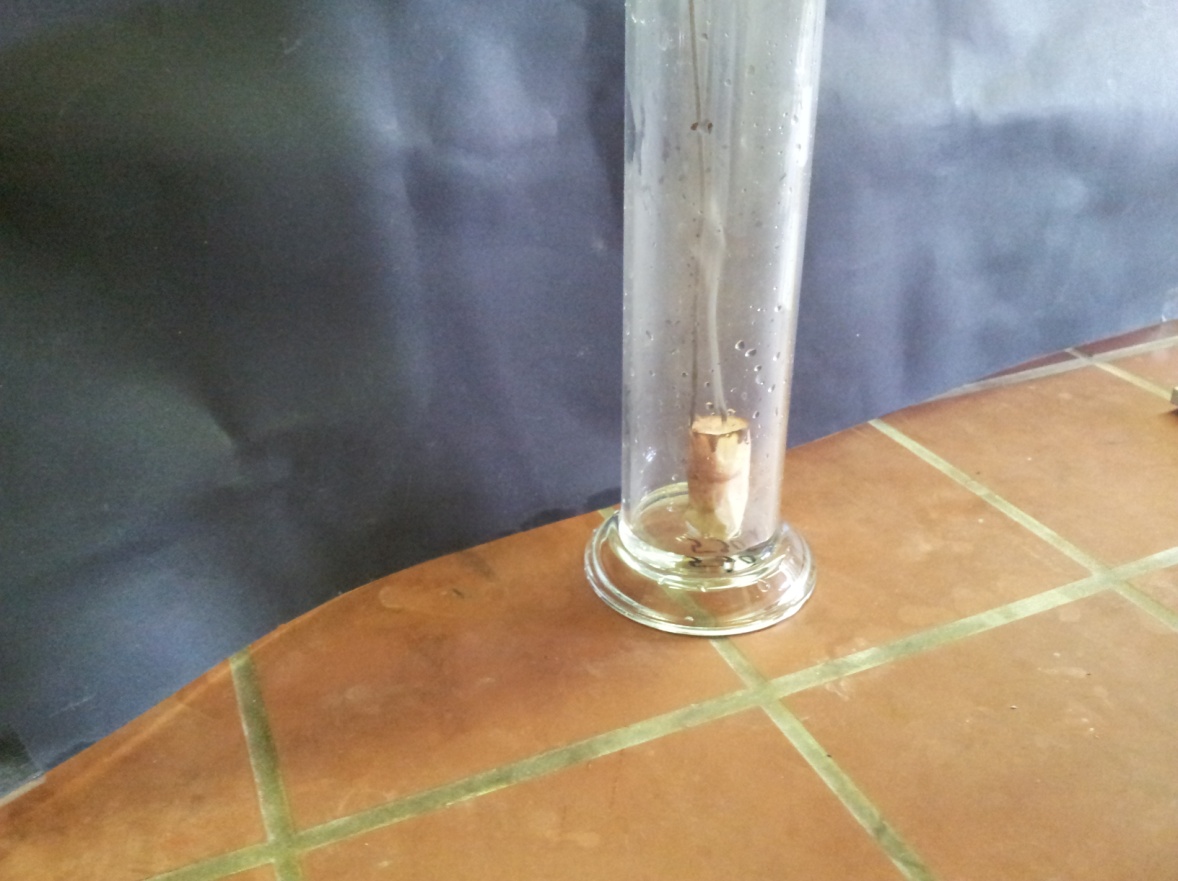 Chemikalien:		StickstoffDurchführung: 		Ein Standzylinder wird mit Stickstoff befüllt. Anschließend wird eine brennende Kerze in den Zylinder gehalten.Beobachtung:			Die Kerze erlischt.Deutung:		Stickstoff unterstützt die Verbrennung nicht.Entsorgung: 		Der Stickstoff verdampft.Literatur:		Keune, H. und Boeck, H., Chemische Schulexperimente- Band 1: Anorganische Chemie, Cornelsenverlag, 1. Auflage, 2003, S. 125.Abb. 1 – Die Kerze erlischt im StickstoffGefahrenstoffeGefahrenstoffeGefahrenstoffeGefahrenstoffeGefahrenstoffeGefahrenstoffeGefahrenstoffeGefahrenstoffeGefahrenstoffeStickstoff Stickstoff Stickstoff H: 332-312-302-412H: 332-312-302-412H: 332-312-302-412P: 273-​302+352P: 273-​302+352P: 273-​302+352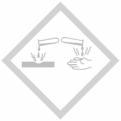 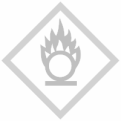 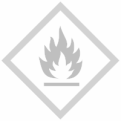 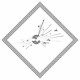 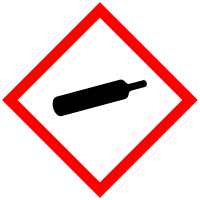 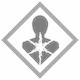 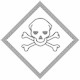 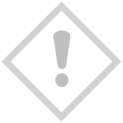 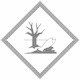 